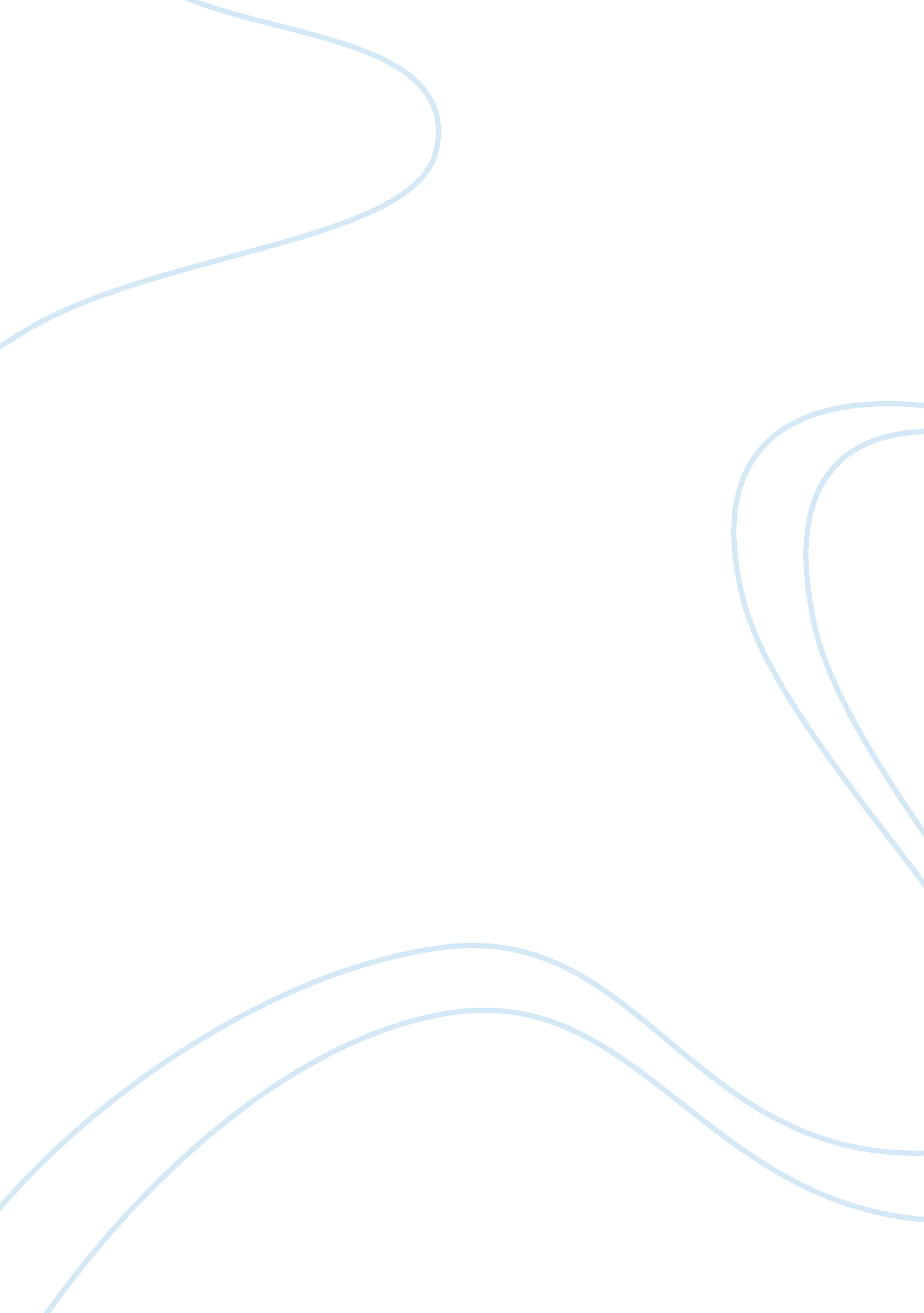 Teaching plan for pain managementBusiness, Management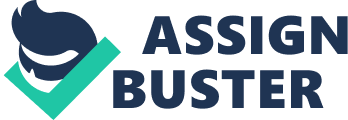 NURSING PROCESS TEACHING CARE PLAN SUPPORTIVEDATA Objective: DX-UTI & possible urosepsis, Hip Fracture, and fall during not a candidate for surgery, CHF Buck’s traction applied Assessment: Limited mobility, SOB, confusion, does not want to get out of bed due to pain & fear of falling, Meds: Hydrocodone 7. mg/acetaminophen 325mg 1 to 2 tab PO, PRN for pain Tylenol 650 mg 2 PO, PRN for pain. NURSINGDIAGNOSIS Knowledge deficit for pain management r/t lack of follow up with instructions PATIENTGOALS/OUTCOME CRITERIA The patient will have knowledge of pain mgmt A. E. B: Stg: Verbalizes use and dosing of pain medication Verbalizes pain relief lover than 4/10 in 30-60 min after intervention Demonstrates use of non-medication pain mgmt solutions by end of shift Ltg: Verbalizes how often can get pain medications Verbalizes ability to do ADL with pain below 6/10 by D/C NURSINGACTIONS Assess knowledge of current pain medications/does/time/use Instruct on how often to take pain medications Instruct of pain meds if the pain level is above 4/10 Teach the reason for keeping pain below 4/10 Instruct on taking Tylenol 650 mg before activity/ADL 